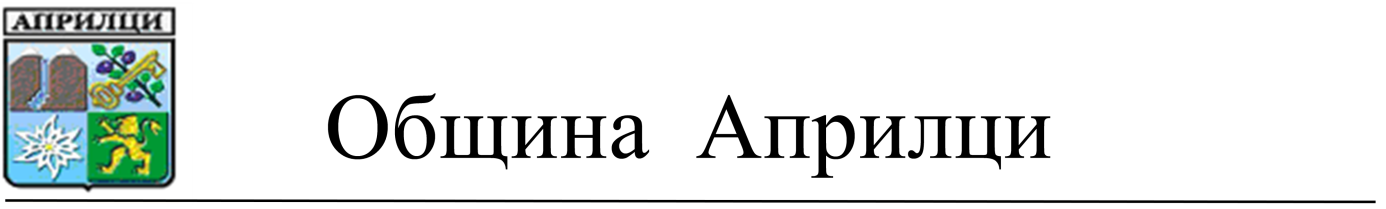 ДО ОБЩИНСКИ СЪВЕТ – АПРИЛЦИП Р Е Д Л О Ж Е Н И Е ОТ ИНЖ. ТИХОМИР КУКЕНСКИ – КМЕТ НА ОБЩИНА АПРИЛЦИ        Относно: приемане на програма за развитие на читалищната дейност на територията на Община Априлци и общински културен календар за 2020 г.Уважаеми г-н Председател,Уважаеми Общински съветници,        Народните читалища са традиционни самоуправляващи се български културно-просветни сдружения в населените места, които изпълняват и държавни културно – просветни задачи.        Целите на  народните читалища са свързани със задоволяване потребностите на гражданите, а именно:развитие и обогатяване на културния живот, социалната и образователната дейност в населеното място, където осъществяват дейността си; запазване на обичаите и традициите на българския народ; разширяване на знанията на гражданите и приобщаването им към ценностите и постиженията на науката, изкуството и културата; възпитаване и утвърждаване на националното самосъзнание; осигуряване на достъп до информация и др.   За постигане на целите си читалищата извършват основни дейности, като:уреждане и поддържане на библиотеки, читални, фото, фоно, филмо и видеотеки, както и създаване и поддържане на електронни и информационни мрежи; развиване и подпомагане на любителското художествено творчество; организиране на школи, кръжоци, курсове, клубове, празненства, концерти, чествания и младежки дейности; събиране и разпространяване на знания за родния край; създаване и съхраняване на музейни колекции, съгласно Закона за културното наследство; предоставяне на компютърни и интернет услуги  и др.      Съгласно чл. 26 а, ал. 1 и ал. 2 от Закона за народните читалища:    „Председателите на народните читалища на територията на съответната община ежегодно в срок до 10 ноември представят на кмета на общината предложения за своята дейност през следващата година. Кметът внася направените предложения в общинския съвет, който приема годишна програма за развитие на читалищната дейност в съответната община.”       Във връзка с гореизложеното, предлагам следния проект за решение:        на основание чл. 21, ал. 1, т. 23 от ЗМСМА, във връзка с чл. 26 а, ал. 1 и ал. 2 от Закона за народните читалища, Общински съвет - Априлци, приема Програма за развитие на читалищната дейност на Община Априлци за 2020 г. и Общински културен календар  за 2020 г.Приложение: Програма за развитие на читалищната дейност за 2020 г.Общински културен календар за 2020 г.Културни планове на народните читалища – 5 бр.Съгласувал:Ваня Иванова – Секретар на Община АприлциИНЖ. ТИХОМИР КУКЕНСКИ/КМЕТ НА ОБЩИНА АПРИЛЦИ/